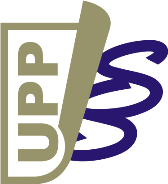 Unie podnikových právníků ČR z.s.spolek zapsaný ve spolkovém rejstříku vedeném Městským soudem v Praze pod sp. zn. L 821IČO: 005 52 496 | Na Hroudě 1492/4, Vršovice, 100 00 Praha 10www.uppcr.cz | info@uppcr.cz | www.linkedin.com/company/uppcrUkončení členstvíTitul 	:Klikněte sem a zadejte text.Jméno	:Klikněte sem a zadejte text.Příjmení	:Klikněte sem a zadejte text.Rok narození	:Klikněte sem a zadejte text.Adresa bydliště:Ulice a č. p.	:Klikněte sem a zadejte text.Město a PSČ:	:Klikněte sem a zadejte text.Kontaktní údaje:Mobilní telefon   	:Klikněte sem a zadejte text.Pracovní e-mail  	:Klikněte sem a zadejte text.Soukromý e-mail 	:Klikněte sem a zadejte text.Žádám o vystoupení z Unie podnikových právníků ČR z.s. [, a to z důvodu:ukončení pracovněprávního vztahu ke dni [       ]  [případně doplňující informace/komentář]/mateřské dovolené (nastoupena dne [          ]) bez přístupu k pracovnímu e-mailu [a navazující rodičovské dovolené]/neslučitelnosti členství a výkonu funkce [případně doplňující informace/komentář]/ukončení výkonu právní agendy [případně doplňující informace/komentář]/[jiné důvody/případně doplňující informace/komentář]. ]*Datum a podpis:	Klikněte sem a zadejte datum.*Důvody ukončení členství nemusí být uvedeny.Případně vyberte odpovídající variantu.